****Plus include all worksheets, PPTs, scripts, photos of realia… EVERYTHING you useWorksheet#1Brainstorming <Movie>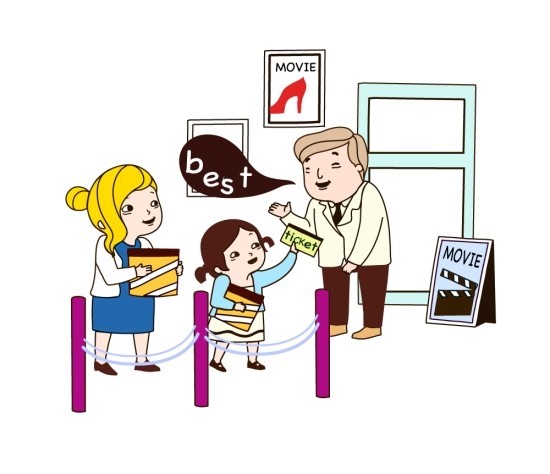 Worksheet#2Target vocabulary           enjoyed the play, ‘The Royal hunt of the sun’Marilyn Monroe is still the sexist and beautiful actress to millions of            today.Compared to the internet, print media guarantee the         accuracy of current affairs.When we got into the cinema, the        had already startedThat company spending millions of pounds on            The book is full of wonderful                 he            that he is innocent it was such a complicated                I got lost in the middle despite the movie’s long            , it was not boring at all  in Hollywood, there are new                   almost every week A good way to study English is to watch English language movies without Korean                The           of the movie is action and sci-fiReaders do not only newspaper cartoons for fun, but they also enjoy a biting                                -               on contemporary society.Worksheet#3Before ListeningTrue/ False: guess if A to D below are True(T) or False(F)A: they will be watching the Titanic movie (T/F)B: the movie start is 8: 30pm (T/F)C: women likes salty popcorn (T/F)D: it’s a long movie (T/F)----------------------------------------------------------✃------------------------------------------------Worksheet#5Movie advertisementWhat is the purpose of movie’s advertisement?What is the movie name?What is main character’s occupation?Where is the background of film?What is the movie genre?What is he looking for?Worksheet#4_1Listening scriptA: Ann, what do you want to do tonight?B: I would like to go see a movieA: I heard              is playing at the movie theaterB: oh, I’ve heard that’s a good movie.                                           ?A:                  . It’s a long movie. I think it lasts for about 3 hours.B: will you come and pick me up?A: what time?B: I think we should get there early because they might be sold out. Is                 ok?A: yes, that’ll be fine.                                               at 5:00 pmB:                                                                                      ?A: I’m not sure there will be enough time for that. We can have popcorn and hot dogs at the theater if you want. B: I don’t like the popcorn they have there, I think they put too much salt on it.A: ok then,                                   and we can go to the Thai restaurant            the theater, is that ok?B: yes, I like that place.Worksheet#4_2Listening scriptA: Ann, what do you want to do tonight?B: I would like to go see a movieA: I heard Titanic is playing at the movie theaterB: oh, I’ve heard that’s a good movie. What time does it start?A: 6:30pm. It’s a long movie. I think it lasts for about 3 hours.B: will you come and pick me up?A: what time?B: I think we should get there early because they might be sold out. Is 5:00pm ok?A: yes, that’ll be fine. I’ll meet you at your house at 5:00 pmB: do you want to get something to eat before the movie?A: I’m not sure there will be enough time for that. We can have popcorn and hot dogs at the theater if you want. B: I don’t like the popcorn they have there, I think they put too much salt on it.A: ok then, I’ll pick you up a little earlier and we can go to the Thai restaurant next to the theater, is that ok?B: yes, I like that place.Worksheet#6MOVIES DISCUSSIONSTUDENT A’s QUESTIONS (Do not show these to student B)STUDENT B’s QUESTIONS (Do not show these to student A)Worksheet#7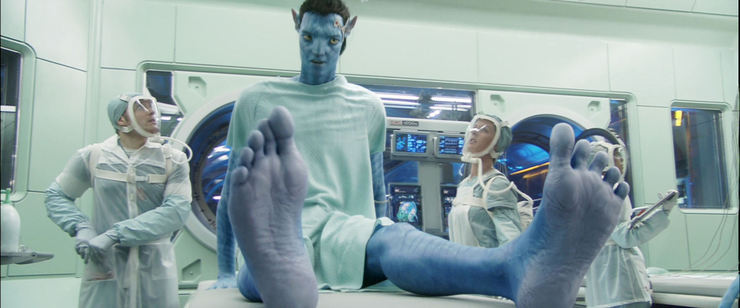 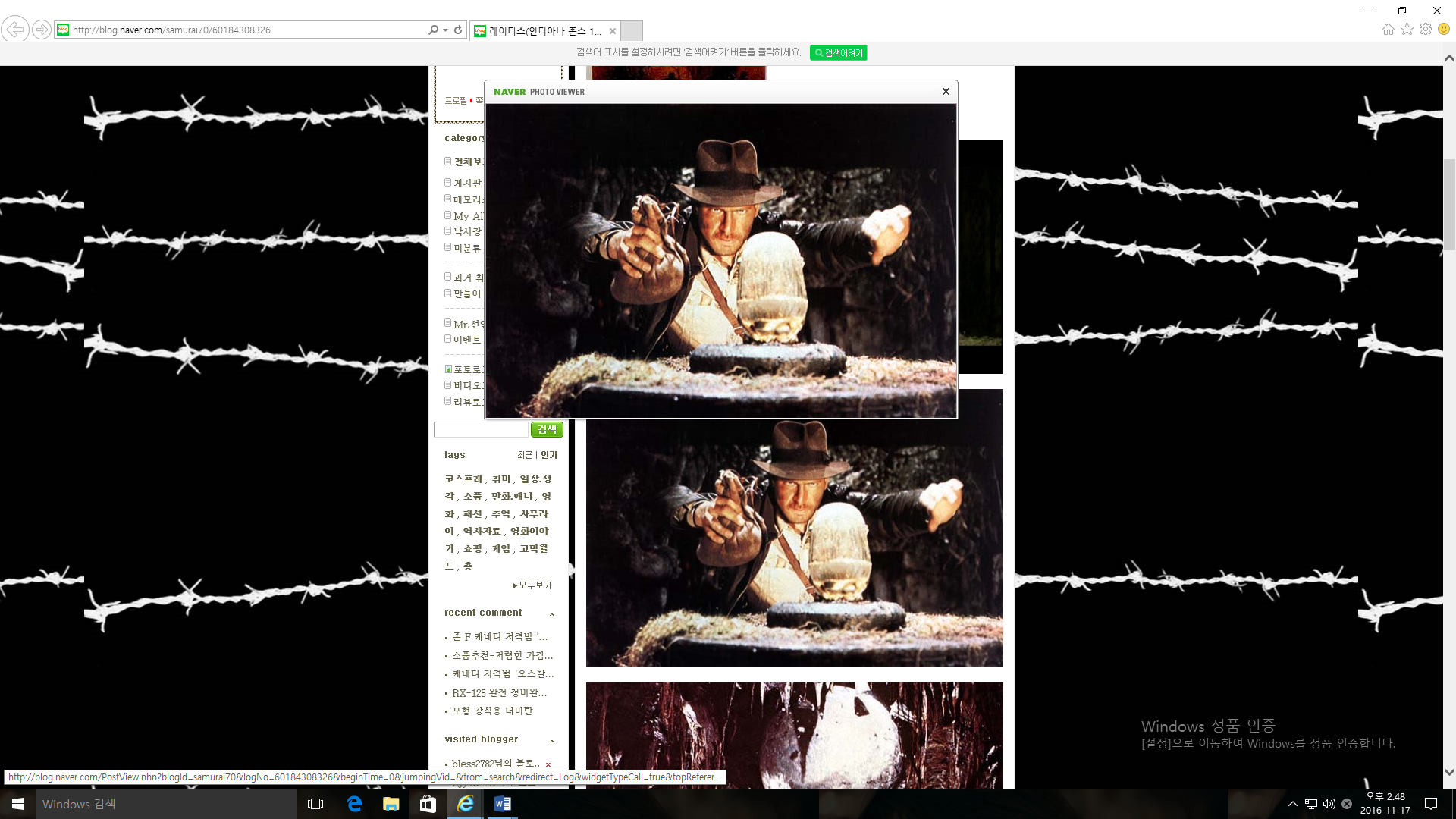 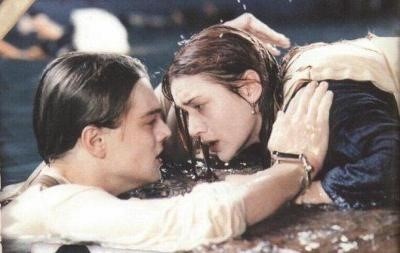 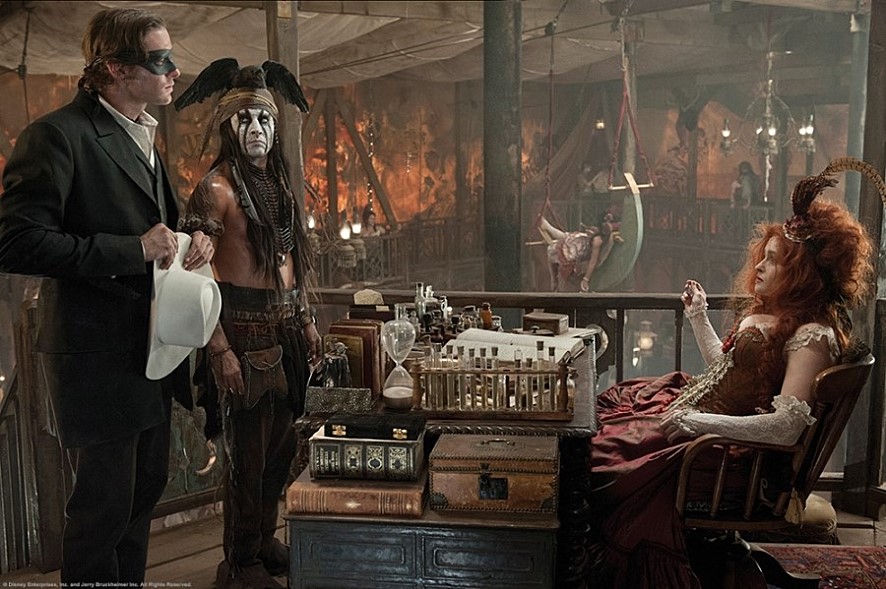 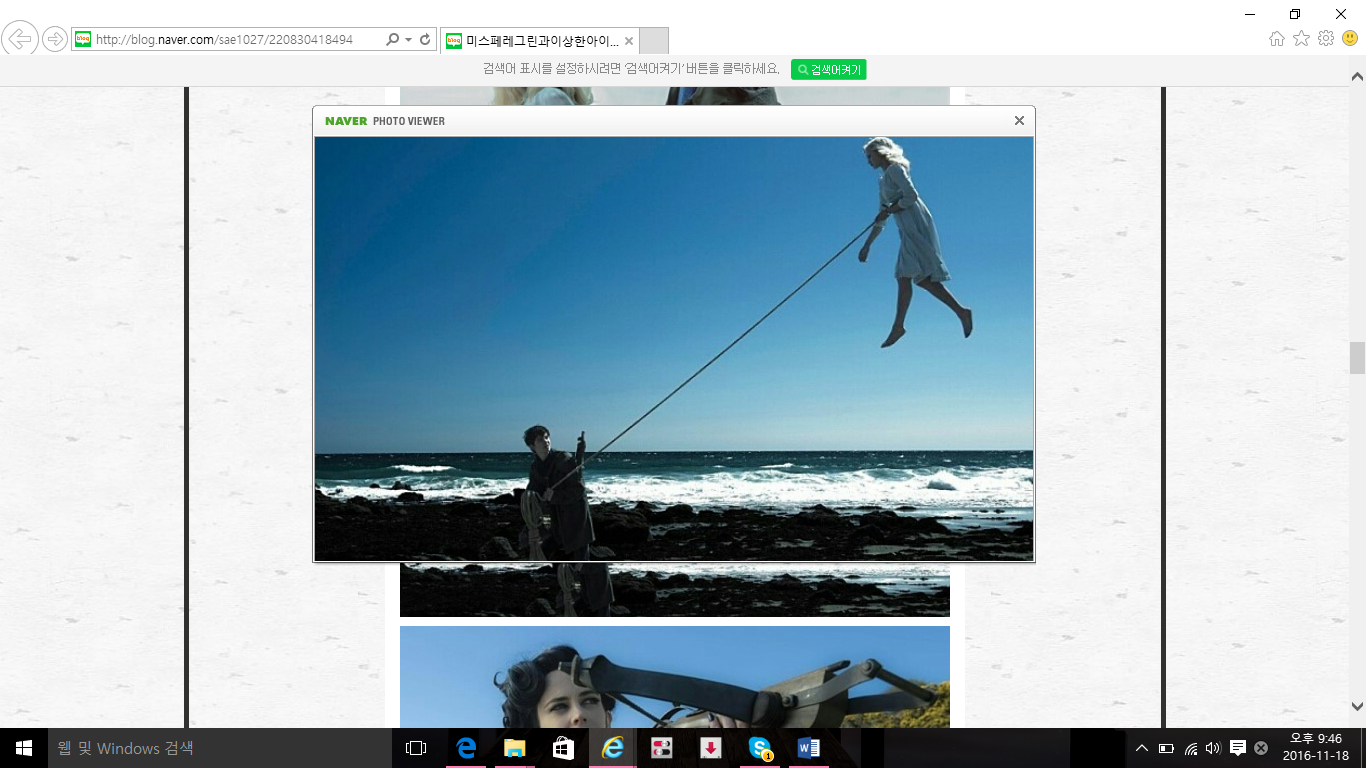 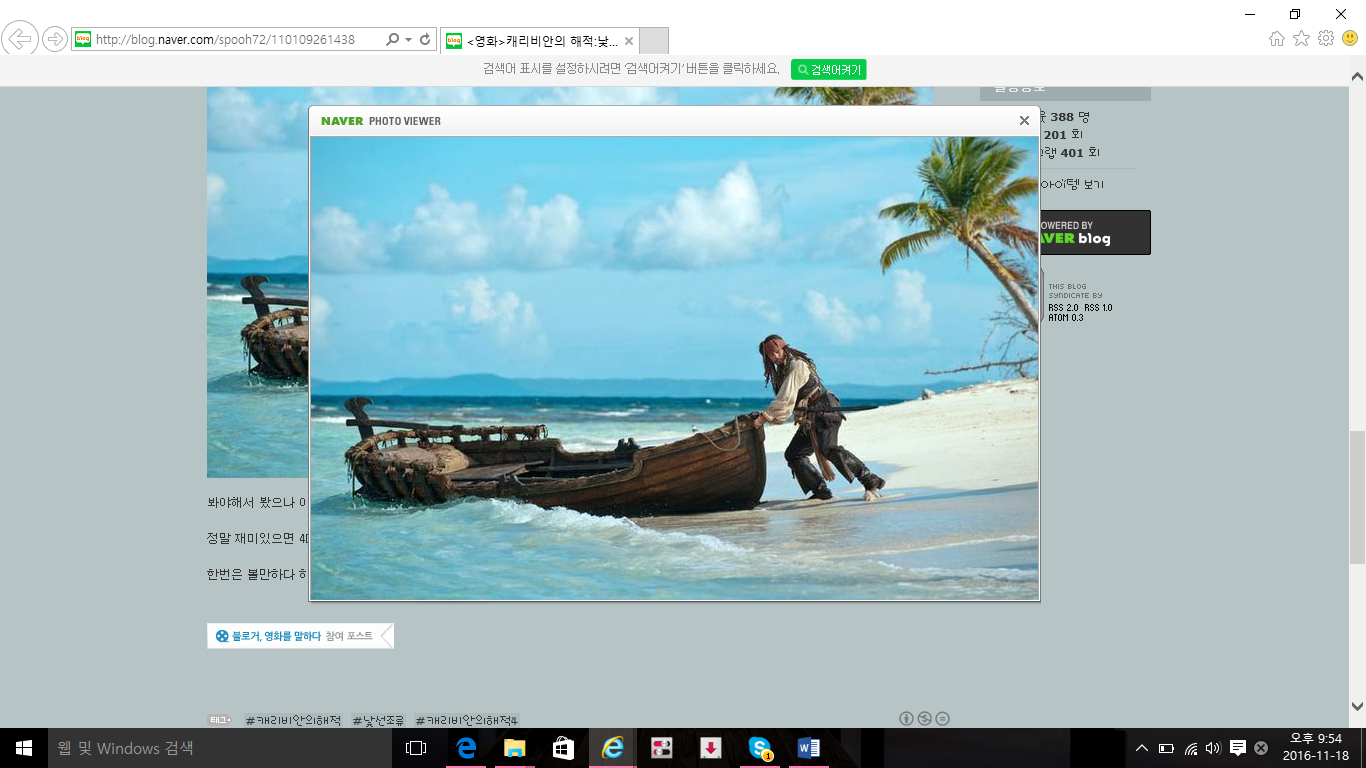 ■ Listening   ☐ Speaking   ☐ Reading   ☐ Grammar  ☐ WritingTopic:  At the cinemaInstructor:KristineLevel: Intermediate (Adult)Students:Length:50 MinutesMaterials:                   White board and board markersBrain storming worksheet#1, Vocabulary worksheet #2Before listening worksheet#3 and listening files (1,2)Main listening worksheet#4 & movie discussion #5, remake movie story worksheet#6Computer for listening, project beam for watching video.Aims: (3)Main aim: students will be able to improve their listening skills by listening file or video. And learn to about expression of real life (movie and at the cinema) Second aim: students are remember longer or correctly thought various materialLanguage Skills: (4- Integrated)Speaking: students will discuss about movie (worksheet#5)Listening: students will listen to the file and watching movie advertisementReading:  students will read script of topic (worksheet#4)Writing: students will take notes on details of the worksheet (worksheet#1~4)Language Systems: (3-5)Phonology: /L/, /R/Lexis: New vocabularies in the videoFunction: requestGrammar: Will and WouldDiscourse: Listening file, Video fileAssumptions:How the class is set up Four language skills and language systemsAnticipated Errors and Solutions:If some students keep quiet or afraid of participation while in class        - Induce student to do task or solve the question with pair or group.       Students who don’t understand in lesson or wrong answer -Man to man explain and encourage themReferences:Hundreds more free handouts at www.eslDiscussions.com (worksheet#5)Listening file1https://youtu.be/LDQJnMsUgx8video file1https://youtu.be/t5AqJww06bwworksheet#1 picturehttp://cafe.naver.com/uuccdrama/426065worksheet #7 picturesAVATA_ http://blog.naver.com/kimdh1948/50089041621Titanic_ http://cafe.naver.com/rainbowyamb/275The adventure of Indiana Jones_ http://laverne.blog.me/50037867220The Lone Ranger_ http://blog.naver.com/youngrb/130171580432Miss peregrine’s home for peculiar children_ http://blog.naver.com/sae1027/220830418494Pirates of the Caribbean http://blog.naver.com/spooh72/110109261438Lead-InLead-InLead-InLead-InMaterials: noneMaterials: noneMaterials: noneMaterials: noneTimeSet UpStudent ActivityTeacher Talk1minWhole classAnswering teacher’s questions Good morning! How are you today?Do you like to see the movies?What was the latest movie you had seen?How often do you go to the movie?Do you have popcorn during movies?Pre-ActivityPre-ActivityPre-ActivityPre-ActivityMaterials:Board, Board makers, brainstorming worksheet#1, vocabulary worksheet#2Materials:Board, Board makers, brainstorming worksheet#1, vocabulary worksheet#2Materials:Board, Board makers, brainstorming worksheet#1, vocabulary worksheet#2Materials:Board, Board makers, brainstorming worksheet#1, vocabulary worksheet#2TimeSet UpStudent ActivityTeacher Talk4min1min4min1minWhole classStudent start writing down the word or drawing pictureAnswering teacher’s question Students start writing down the words Procedure:BrainstormingInstructionI’ll give a piece of paper then we are going to do brainstorming activity.Today’s class topic is ‘movie’ you will imagine about the movie and then write down involve word or picture.Monitoring Monitor discreetly, answers students if they ask question?ICQDo you share your ideas?At the cinema, what do we have to do?What else do we need to do at the cinema? What have genre in the movie?Who is your favorite character?What is cinema manner?VocabularyInstruction“we are going to learn about the movie vocabulary before listening. I will give you a worksheet. At First, read the worksheet and if you don’t know some word, ask your partner, when you finished, work together. I will give 4min to finish.ICQWhat do you write in the blanks?Are you working in pairs?How much time do you have?Monitoring Monitor thoughtful. Answers students if they ask questions.Check answersLet’s check the answers together.After checking answer, do complement.Main ActivityMain ActivityMain ActivityMain ActivityMaterials: computer for listening, watching for project beam, worksheet#3, #4Materials: computer for listening, watching for project beam, worksheet#3, #4Materials: computer for listening, watching for project beam, worksheet#3, #4Materials: computer for listening, watching for project beam, worksheet#3, #4TimeSet UpStudent ActivityTeacher Talk2imn 3min 5min3min2min 1min6min5min Pairs  IndividuallyIndividuallypairWhole classIndividuallyPair or groupStudent guess whether the sentences are true or false.(Before Listening worksheet.)Listening (go to the movie)Students start listening and writing down the blank in worksheet#4Answering teacher’s questionsWatching movie advertisementAnd students start writing down on the worksheet#5Student share answer.Prediction InstructionI’ll give you worksheet before listening. With your partners, guess whether the sentences are true or false.I will give you 2min to finish.(give to the worksheet #3)ICQAre you working in pairs?Do you guess if the questions are true or false?Listening for the main ideaInstruction“Listen it carefully, without taking a worksheet #4. After listening, we will look see the worksheet#3 and #4 again to find out correct answer.(give to the worksheet #4)(teacher plays the listening file)Fill in the blanksICQDo you want to listen again?Do you fill in the worksheet?Check answers“Now, check your true/false worksheet.” Listening for the main idea 2InstructionWhat was the latest movie advertisement You had seen? What do we know thought advertisement?“We will watch some movie advertisement and then you write down on worksheet#5.”ICQDo you want to watching again?Are you working in pair or group?Why do you think so? (worksheet)Monitoring Monitor thoughtful. Answers students if they ask questions.Check answersLet’s check the answers together.After checking answer, do complement.CCQIs this the Video suitable on lesson?Sound and screen working well?Is this the video have got point?Are they interested in?Post ActivityPost ActivityPost ActivityPost ActivityPost ActivityMaterials: Worksheet #6Materials: Worksheet #6Materials: Worksheet #6Materials: Worksheet #6Materials: Worksheet #6TimeSet UpStudent ActivityTeacher TalkTeacher Talk7min3min2minPairWholeclassStudent talk to partner about the discussion topicStudent share the speechAnswer elicited questions of today’s lesson.Student talk to partner about the discussion topicStudent share the speechAnswer elicited questions of today’s lesson.Speaking time (discussion and speech)Instruction “ Now, we will have discussion in pair. I will give two different type of topic worksheet, A student and B student worksheet then, Do not show these to student to your partner.I will give you 10min to discussICQAre you working with partner?What do you think about your partner opinion?Monitoring Monitor thoughtful. Answers students if they ask questions.Conclude lesson.Summarize today’s lesson by checking new vocabulary and the contents in the text. “everyone, you did a good job today.Please remember what we learned today and think you for participating in class. see you!”SOS ActivitySOS ActivitySOS ActivitySOS ActivityMaterials: Worksheet #7Materials: Worksheet #7Materials: Worksheet #7Materials: Worksheet #7TimeSet UpStudent ActivityTeacher Talk9min1mingroupStudents in group talkingNew movie storyInstruction“I’ll show you various scene of movie, and we will make a new movie story, you should use and chose these scenes. I’ll give a 5min, and then each group share ideas.Feedback“it is time to listen each group’s new movie story, other students have to pay attention to the story.”ICQAre you working in group?How much time do you have?Advertising /Character /Insist / Plot / Audience/ Release a movie / Cinemagoer / sarcasm/ Factual / Genre / Preview / Subtitle / Running timeWhat do you think of when you hear the word ‘movie’?Would you like to work in the movie industry?Why are movies called movies?Which movie would you like to live in?What’s the best movie you’ve ever seen?Do you prefer watching movies at the cinema or on TV?Who is the biggest movie hero ever and the biggest ever bad guy?Which country makes the best movies?Who are your favorite movie stars (and why)?What’s the worst movie you’ve ever seen?--------------------------------✃--------------------------------------------MOVIES DISCUSSIONAre movies good for us?Do you think movies make people more violent?What movie genre do you like best?Which actor would you want to play you in a movie about you? Why?Would you like a job as a movie critic?What things make a great movie a great movie?Tell me about the first time you went to the movie theater?If you could make a movie, what would it be about?Do you prefer to watch a good movie, a good documentary or a good game of sport?Who do you like watching movies with best?